Zahrat Al-Sahra’a International School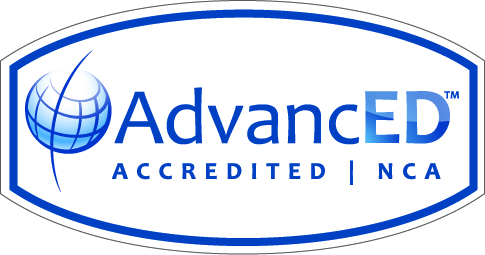 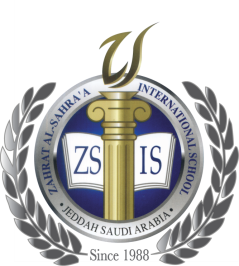 Academic Year 2018-2019Subject :Islamic (Girls 4 to 12)							Date : 30/10/2018Lessons included: Test # 1/Term 1الصفالمعلمةالدروس المطلوبةGrade   4عائشة السّلميالحديث والسيرة (أسماء النبيّ - معاني أسماء النبيّ - أوصاف النبيّ 1 - أوصاف النبيّ 2 ) من ص 12 إلى ص 30 التوحيد ( التوحيد - توحيد الربوبيّة - توحيد الألوهيّة - موقف المشركين من توحيد الألوهيّة ) من ص 94 إلى ص 107الفقة والسّلوك ( نعمة الماء - الماء الطّهور - الماء النّجس - فضل الطّهارة ) من ص 124 إلى ص 141Grade    5آلاء الرّحيلي الحديث والسّيرة ١- من هديه صلّى الله عليه وسلّم في الذّكر - من الصّفحة ٩٨ إلى الصّفحة ١٠١ ٢- من فضائل الذّكر - من الصّفحة ١٠٢ إلى الصّفحة ١٠٥٣- هديه صلّى الله عليه وسلّم في قراءة القران - من الصّفحة ١٠٩ إلى الصّفحة ١١٢التّوحيد ١- العلم - من الصّفحة ١٥٥ - إلى الصّفحة ١٥٩٢- العمل بالعلم من الصّفحة ١٦٠ - إلى الصّفحة ١٦٢٣- الصّبر على الأذى في سبيل الدّعوة إلى الله من الصّفحة ١٦٦ - إلى ١٦٧الفقه والسّلوك ١- سنن الأذان - من الصفحة ٢٠٤ إلى الصفحة ٢٠٧٢- معاني جمل الأذان - من الصفحة ٢٠٨ إلى ٢١١٣- الإقامة - من الصفحة ٢١٢ - إلى الصفحة ٢١٥Grade   6بيان سبحيالتوحيد أنواع الشّرك في الألوهيّة من ص ١٢٦ إلى ص ١٢٩ الشرك الأصغر من ص ١٣٠ إلى ص١٣٣ الكفر الأكبر من ص ١٣٤ إلى ص ١٣٧ الحديث النبيّ مع ذوي رحمه من ص ٧٩ إلى ص ٨٥النّبي مع جيرانه من ص ٨٧ إلى ص٩٠عظم حق الجار حديث مازال جبريل يوصيني بالجار من ص ٩١ إلى ص ٩٥ الفقه صلاة العيدين من ص ١٧١ إلى ص ١٧٤ تابع صلاة العيدين من ص ١٧٥ إلى ص ١٧٩ سنن العيدين من ص ١٨٠ إلى ص ١٨٤Grade   7وجدان ل عترانتفسير :سورتي الفلق والناسمن صفحه 16 الى صفحه 20سورتي الإخلاص والمسدمن صفحة 23 الى صفحه 28الحديث : حقيقة الشكر من صفحة 105 الى صفحة 107الصبر والاحساب عند المصائب من صفحة 109 الى صفحة 110التوحيد: العبودية العامة والخاصة من صفحة 148 الى صفحة 150التوحيد وأنواعه من صفحة 151 إلى صفحة 155الفقه: الطهارة صفحة 190المياه من صفحة 191 إلى صفحة 193Grade   8وجدان آل عتران ونوف المحوريالتفسير تفسير سورة الحج (1ـ7) ص 16 الى 21 تفسير سورة الحج (8ـ10)ص23الى 25الحديث الحديث (1) ص 110 الى ص 112الحديث (2ـ3) ص 113 الى ص 116التوحيد محبة الله ص 164الى ص 169الخوف من الله تعالى ص 173 الى ص 175الفقة منزلة الزكاة وشروط وجوبها ص 232 الى ص 235زكاة الخارج من الأرض ص 242 الى ص 244Grade   9نوف المحوري التفسير سورة الكهف (1ـ5) ص 22 الى ص24سورة الكهف (6ـ12) ص25 الى ص29سورة الكهف (13ـ16) ص 20 الى 23حديث حديث الدعوة إلى الخير ص 90 الى ص92الحديث إصلاح ذات البين ص 93 الى 95الحديث 4 ص 96 الى 99توحيد الغلو ص 144 الى ص160الإيمان بالقدر ص 164 الى ص 167فقة الأطعمة والأشربة ص 200 إلى ص 218Grade   10Aجميلة المحوري( توحيد )   - معنى العقيدة الإسلامية وأركانها صــــ12أهمية العقيدة الإسلامية صــــ16مصادر تلقي العقيدة الأسلامية صـــ19المراد بأهل السنة والجماعة صـــ 23منهج أهل السنة والجماعة في تلقي العقيدة صــ 26خصائص عقيدة أهل السنة والجماعة صـــ29وسطية أهل السنة والجماعة في باب الاعتقاد صــ 33أسباب الانحراف عن العقيدة ووسائل الوقاية صــ36Grade 10Bجميلة المحوريمراجعة المعلمةGrade   11جميلة المحوري( التفسير )  مكانة علم التفسير وأهمية صــ14نشأة علم التفسير وتطوره صــ19أقسام التفسيرصــ23قواعد التفسير26(الفقه ) البيع صـــ215قبض المبيع وآداب البيع صـــ 221الشروط في البيع صـــ 227البيوع المنهي عنها صــ 232Grade   12جميلة المحوري      ( التوحيد )  الشرك صــ 14 الكفر صـــ 21النفاق صــ 26الفسق صــ 32الحديث :الدرس الأول (إن الله كتب الحسنات ---- ) صــ190الدرس الثاني ( سبعه يظلهم الله ------) صــ 196الدرس الثالث ( إن الله طيب لا يقبل إلا طيباً --) صـ203الدرس الرابع ( كان رسول الله يعلمنا ----) ص 208